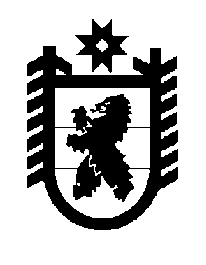 Российская Федерация Республика Карелия    ПРАВИТЕЛЬСТВО РЕСПУБЛИКИ КАРЕЛИЯПОСТАНОВЛЕНИЕот  27 ноября 2018 года № 444-Пг. Петрозаводск О внесении изменений в постановление Правительства 
Республики Карелия от 9 февраля 2018 года № 42-ППравительство Республики Карелия  п о с т а н о в л я е т:1. Внести в условия предоставления дотации на выравнивание бюджетной обеспеченности муниципальных районов (городских округов) в 2018 году,  утвержденные постановлением  Правительства Республики Карелия от 9 февраля 2018 года № 42-П «Об  условиях предоставления дотации на выравнивание бюджетной обеспеченности муниципальных районов (городских округов) в 2018 году»  (Собрание  законодательства  Республики  Карелия, 2018, № 2, ст. 261; Официальный интернет-                    портал правовой информации (www.pravo.gov.ru), 6 июля 2018 года,                        № 1000201807060006), следующие изменения: 1) в подпункте 1 пункта 2:абзац пятый после слов «по сравнению с 2017 годом» дополнить словами «в сопоставимых условиях»;абзац седьмой после слов «по сравнению с уровнем 2017 года» дополнить словами «в сопоставимых условиях»;абзац восьмой после слов «по сравнению с уровнем 2017 года» дополнить словами «в сопоставимых условиях»;абзац девятый после слов «по сравнению с уровнем 2017 года» дополнить словами «в сопоставимых условиях»;2) в пункте 3:в абзаце первом слова «, подпунктами 3 – 6» исключить;абзац второй после слов «подпункта 2» дополнить словами                                   «, подпунктом 3»;абзац третий изложить в следующей редакции:	«В случае невыполнения органом местного самоуправления обязательства, предусмотренного абзацем пятнадцатым подпункта 2 пункта 2 настоящих условий, применяются меры ответственности в виде сокращения объема дотации на 2019 год, осуществляемого путем внесения изменений в распределение указанных дотаций, утвержденное законом Республики Карелия о бюджете на 2019 год и плановый период 2020 и 2021 годов, в размере превышения объема бюджетных ассигнований, направляемых соответствующим муниципальным образованием на оплату труда депутатов, выборных должностных лиц местного самоуправления, осуществляющих свои полномочия на постоянной основе, муниципальных служащих и на содержание органов местного самоуправления над объемом бюджетных ассигнований, рассчитанных в соответствии с нормативом формирования расходов на указанную цель, установленным Правительством Республики Карелия, но не более чем на 5 процентов размера дотации, предусмотренной на 2019 год, и не более чем на 5 процентов налоговых и неналоговых доходов бюджета муниципального района (городского округа) по данным годового отчета об исполнении бюджета муниципального района (городского округа) за 2018 год.».	2. Действие настоящего постановления распространяется на правоотношения, возникшие с 1 января 2018 года.           Глава Республики Карелия 					                  А.О. Парфенчиков